Администрация сельского поселения Новокальчировский сельсовет
объявляет конкурс рисунков, частушек, стихов по Программе поддержки местных инициатив – 2020  на тему  «Как мы представляем мемориальный комплекс  погибшим и участникам ВОВ 1941-1945гг».  Работы просим представить в администрацию сельского поселения Новокальчировский сельсовет (д. Новый Кальчир, ул. Советская, д.33) в срок до 26.02.2020 г.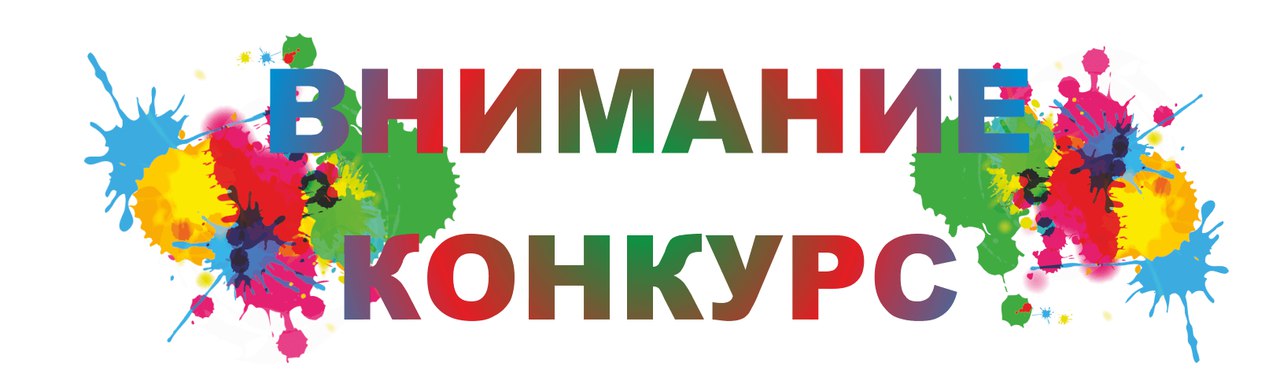 